CỘNG HÒA XÃ HỘI CHỦ NGHĨA VIỆT NAM
Độc lập - Tự do - Hạnh phúcLỊCH CÔNG TÁC TUẦNTừ ngày: 29/04/2024 đến ngày 4/05/2024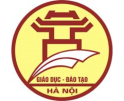 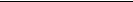 THCS YÊN MỸPHÒNG GDĐT HUYỆN THANH TRÌ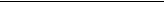 Thanh Trì, ngày 28 tháng 04 năm 2024Phối hợpĐịa điểmNội dung công việcHọ và tênThứ Hai 29/04NGHỈ LỄNGHỈ LỄNGHỈ LỄNGHỈ LỄThứ Ba 30/04NGHỈ LỄNGHỈ LỄNGHỈ LỄNGHỈ LỄThứ Tư 01/05NGHỈ LỄNGHỈ LỄNGHỈ LỄNGHỈ LỄThứ Năm 02/05Trường THCS Yên MỹTrực lãnh đạoTrường THCS YYên MỹTrực lãnh đạoTrường THCS Yên MỹTrực lãnh đạoTrường THCS Yên MỹTrực lãnh đạo	1/2Chủ Nhật 28 04 2024 10:25:15 SAGiờPhạm Văn Thắng07:3014:00Tạ Văn Hùng07:3014:00Phạm Văn Thắng07:3014:00Tạ Văn Hùng07:3014:00Phạm Văn Thắng08:0014:00Tạ Văn Hùng07:3014:00Phạm Văn Thắng07:3014:00Tạ Văn Hùng07:3014:00Phối hợpĐịa điểmNội dung công việcHọ và tênThứ Sáu 03/05Trường THCS Yên MỹTrực lãnh đạoTrường THCS Yên MỹTrực lãnh đạoTrường THCS  Yên MỹTrực lãnh đạoTrường THCS Yên MỹTrực lãnh đạoThứ Bảy 04/05Trường THCS Yên MỹTrực lãnh đạoTrường THCS Yên MỹTrực lãnh đạoTrường THCS Yên MỹTrực lãnh đạoTrường THCS Yên MỹTrực lãnh đạoHIỆU TRƯỞNGPhạm Văn Thắng2/2Chủ Nhật 28 04 2024 10:25 15 SAGiờPhạm Văn Thắng08:0014:00Tạ Văn Hùng07:3014:00Phạm Văn Thắng07:0014:00Tạ Văn Hùng07:3014:00